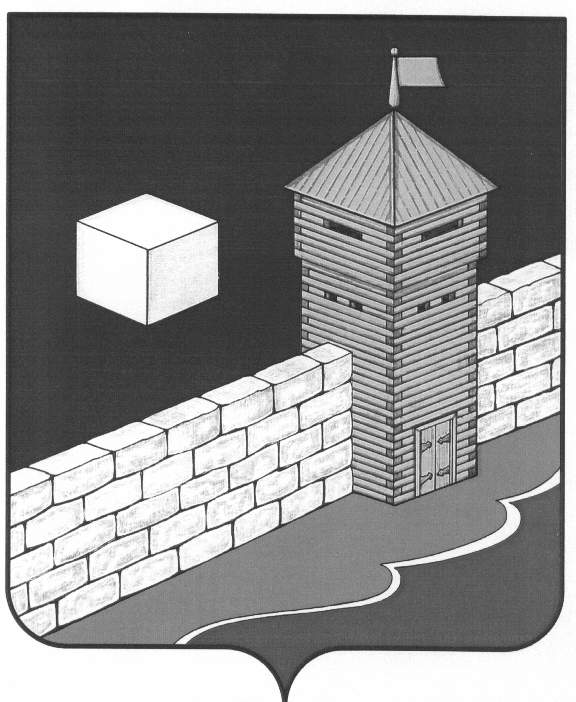 АДМИНИСТРАЦИЯ БЕЛОУСОВСКОГО СЕЛЬСКОГО ПОСЕЛЕНИЯПОСТАНОВЛЕНИЕ" 17  " СЕНТЯБРЯ 2013г.  N  50                с. БелоусовоО создании резервов финансовыхсредств и материальных ресурсов для ликвидации чрезвычайных ситуаций на территории поселения           В соответствии с Федеральным законом от 21 декабря 1994г. 68-ФЗ «О защите населения и территорий от чрезвычайных ситуаций природного и техногенного характера», постановлением Правительства Российской Федерации от 10 ноября 1996г. № 1340 «О порядке создания и использования резервов материальных ресурсов для ликвидации чрезвычайных ситуаций природного и техногенного характера», и в целях привлечения организаций к созданию резервов финансовых средств и материальных ресурсов для предупреждения и ликвидации чрезвычайных ситуаций природного и техногенного характера на территории поселения,                 Администрация Белоусовского сельского поселения  ПОСТАНОВЛЯЕТ:                   1. Утвердить положение о резерве финансовых средств и материальных ресурсов для ликвидации чрезвычайных ситуаций на территории поселения (приложение 1) и номенклатуру резервов материальных ресурсов для ликвидации чрезвычайных ситуаций на территории поселения (приложение 2).                   2. Руководителям организаций, независимо от форм собственности, создать соответствующие резервы финансовых средств и материальных ресурсов для ликвидации чрезвычайных ситуаций.                   3. Контроль за исполнением настоящего постановления оставляю за собой. Глава Белоусовского сельского поселения                                               М.А. Осинцев                                 Приложение 1УТВЕРЖДЕНОПостановлением администрацииБелоусовского сельского поселения от 17.09.2013г. №50П О Л О Ж Е Н И Ео резерве финансовых средств и материальных ресурсов для ликвидации чрезвычайных ситуаций на территории поселенияI. Общие положения1. Настоящее положение разработано в соответствии с Федеральным законом от 21 декабря 1994г. № 68-ФЗ, «О защите населения и территорий от чрезвычайных ситуаций природного и техногенного характера», Федеральным законом от 6 октября . N131-ФЗ «Об общих принципах организации местного самоуправления в Российской Федерации», постановлением Правительства Российской Федерации от 10 ноября . №1340 «О порядке создания и использования резервов материальных ресурсов для ликвидации чрезвычайных ситуаций природного и техногенного характера». 2. Резервы финансовых средств и материальных ресурсов для ликвидации чрезвычайных ситуаций создаются заблаговременно в целях экстренного привлечения необходимых средств в случаях возникновения чрезвычайных ситуаций и включают: финансовые средства, продовольствие, пищевое сырье, медицинское имущество, медикаменты, средства связи, строительные материалы, топливо, средства индивидуальной защиты и другие ресурсы.3. С целью участия в ликвидации последствий чрезвычайных ситуаций на территории поселения решением руководителей организаций, независимо от форм собственности, создаются соответствующие резервы финансовых средств и материальных ресурсов для ликвидации чрезвычайных ситуаций.II. Порядок создания, хранения, использования и восполнения резервов1. Определение номенклатуры и объемов резервов финансовых средств и материальных ресурсов для ликвидации чрезвычайных ситуаций, а также контроль за созданием, хранением, использованием и восполнением указанных резервов осуществляется органом их создавшим. 2. Резервы материальных ресурсов размещаются и хранятся на складских площадях организаций, где гарантирована их безусловная сохранность и откуда возможна их оперативная доставка в зоны чрезвычайных ситуаций.3. Резервы финансовых средств и материальных ресурсов для ликвидации чрезвычайных ситуаций используются для проведения аварийно-спасательных и других неотложных работ по устранению непосредственной опасности для жизни и здоровья людей, для развертывания и содержания временных пунктов размещения и организации питания пострадавших граждан, оказания им единовременной материальной помощи и других первоочередных мероприятий, связанных с обеспечением жизнедеятельности пострадавшего населения.4. При возникновении чрезвычайной ситуации местного масштаба для ее ликвидации используются местные резервы финансовых средств и материальных ресурсов, а при их недостаточности представляется заявка с необходимыми расчетами и обоснованиями в администрацию муниципального района. Для ликвидации чрезвычайных ситуаций и обеспечения жизнедеятельности пострадавшего населения, орган исполнительной власти поселения может использовать находящиеся на его территории местные резервы финансовых средств и материальных ресурсов по согласованию с организациями, их создавшими.5. Финансирование расходов по созданию, хранению, использованию и восполнению резервов материальных ресурсов, а также выделение финансовых средств для предупреждения и ликвидации чрезвычайных ситуаций осуществляется за счет средств организаций создающих соответствующие резервы.6. Восполнение финансовых средств и материальных ресурсов, израсходованных при ликвидации чрезвычайных ситуаций, осуществляется за счет средств организаций, в интересах которых использовались материальные и финансовые средства резерва. 7. Организации, на складских площадях которых хранятся ресурсы резервов, ведут количественный и качественный учет наличия и состояния материальных средств резервов в установленном порядке.8. Организацию учета и контроля за созданием, хранением, использованием и восполнением резервов финансовых средств и материальных ресурсов для ликвидации чрезвычайных ситуаций осуществляет глава администрации поселения и организации, создавшие резервы.                                 Приложение 2УТВЕРЖДЕНОПостановлением администрацииБелоусовского сельского поселения от 17.09.2013 г. №50 НОМЕНКЛАТУРАи объем резерва материальных ресурсов для ликвидации чрезвычайных ситуаций на территории поселения№п/пНаименование материальных средствЕдиницаизмеренияколичествоНаименование организации, формирующих резерв материальных запасов123451. Продовольствие и пищевое сырьё1. Продовольствие и пищевое сырьё1. Продовольствие и пищевое сырьё1. Продовольствие и пищевое сырьё1. Продовольствие и пищевое сырьё1. Продовольствие и пищевое сырьё1Хлеб тонн2Масло подсолнечноетонн3Сахартонн4Колбасные изделиятонн5Сухое молокотонн6Мясные консервытуб7Масло животное тонн8Сыры	тонн2. Медицинское имущество и медикаменты, средства для проведения санитарно -гигиенических и противоэпидемических мероприятий2. Медицинское имущество и медикаменты, средства для проведения санитарно -гигиенических и противоэпидемических мероприятий2. Медицинское имущество и медикаменты, средства для проведения санитарно -гигиенических и противоэпидемических мероприятий2. Медицинское имущество и медикаменты, средства для проведения санитарно -гигиенических и противоэпидемических мероприятий2. Медицинское имущество и медикаменты, средства для проведения санитарно -гигиенических и противоэпидемических мероприятий2. Медицинское имущество и медикаменты, средства для проведения санитарно -гигиенических и противоэпидемических мероприятий1МедикаментыТонн1,52Перевязочные материалтонн3Реактивы, бакпрепараты, питательные средытыс. руб.4Вакцинатыс. руб.5Едкий натркг.6Хлорная известькг.3. Строительные и дорожностроительные материалы3. Строительные и дорожностроительные материалы3. Строительные и дорожностроительные материалы3. Строительные и дорожностроительные материалы3. Строительные и дорожностроительные материалы3. Строительные и дорожностроительные материалы1известьтонн2кирпичтыс.штук3цементтонн4щебеньтонн5Трубы металлическиетонн4. Нефтепродукты4. Нефтепродукты4. Нефтепродукты4. Нефтепродукты4. Нефтепродукты4. Нефтепродукты1Автомобильный бензинтонн2АИ-76тонн3мазуттонн7. Транспортные средства, сооружения и конструкции7. Транспортные средства, сооружения и конструкции7. Транспортные средства, сооружения и конструкции7. Транспортные средства, сооружения и конструкции7. Транспортные средства, сооружения и конструкции7. Транспортные средства, сооружения и конструкции1Автотранспортед8. Вещевое имущество8. Вещевое имущество8. Вещевое имущество8. Вещевое имущество8. Вещевое имущество8. Вещевое имущество1Головные уборы (летние, утепленные)шт2Куртки, брюки (летние, утепленные)комплект